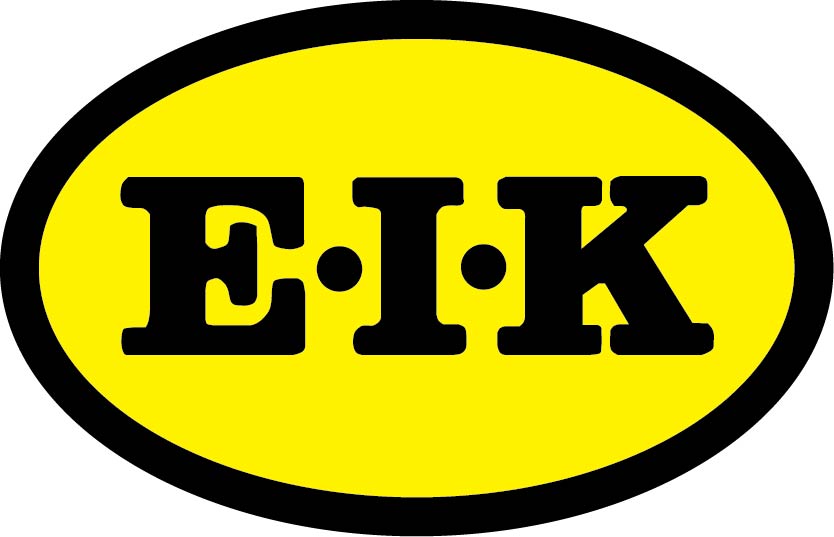 Egersunds Idrettsklubb, friidrett inviterer for 41. gang til: EGERSUND HALVMARATON og for sjuende gang til: EGERSUNDSMILA LØRDAG 6. MARS MED START VED LAGÅRD UNGDOMSSKOLE Løypetraséen for Egersund halvmaraton er tur/retur Krossmoen med start nær skolen.Drikkestasjoner ved 5 km, 10,5 km og 16 kmLøypetraséen for Egersundsmila følger halvmaratonløypa i 5 km med retur langs samme trase til startstedet. Online-påmelding innen torsdag 4. mars klokka 19.00.På grunn av den foreliggende koronasituasjonen blir det ikke anledning til etteranmelding.Konkurranseklasser halvmaraton: KS, MS, KV/MV 35 - 35, osvKonkurranseklasser Egersundsmila: menn senior og kvinner senior EGERSUND HALVMARATON - merk første starttidspunkt klokka 14.00 - det blir puljestart med 25 i hver pulje og fem minutter mellom hver pulje.Det vil bli tatt sikte på å ha de antatt beste løperne i den første puljen. De som ønsker å bli vurdert for plassering i denne puljen bes oppgi sin bestetid på halvmaraton.Puljeoppsettet kunngjøres på eikfridrett.no og EIK friidrett sin Facebook-side senest fredag 5. mars klokka 17.00Startkontingent 200 kroner for dem som har løst helårslisens. Oppgi lisensnummer ved påmelding.Startkontingenten er 230 kroner inkludert pliktig engangslisens på 30 kroner for dem som ikke har helårslisens.Premie for fullført løp for 3., 5., 10., 15., 20., 25. og 30. gang.Dessuten premie til beste mannlige og kvinnelige løper.EGERSUNDSMILA - merk første startstidspunkt klokka 13.00 - det blir puljestart med 25 i hver pulje og fem minutter mellom hver pulje. Puljeoppsettet kunngjøres på eikfridrett.no og EIK fridrett sin Facebook-side senest fredag 5. mars klokka 17.00Startkontingent 150 kroner for dem som har løst helårslisens. Oppgi lisensnummer ved påmelding.Startkontingenten er 180 kroner inkludert pliktig engangslisens på 30 kroner for dem som ikke har helårslisens.Premie til beste mannlige og beste kvinnelige løper.Det blir ikke salg av mat og drikke i målområdet, ta med niste.På grunn av usikkerhet knyttet til hva som blir gjeldende koronarestriksjoner på arrangementsdagen tas det forbehold om at det ikke blir tilgang til garderober. OBS - det maksimale antall deltakere er 200. Skulle dette antallet nås før påmeldingsfristen lukkes det for flere påmeldinger.
Eventuelle spørsmål kan rettes til Gunnar Kvassheim på telefon 4680 8961.